	1. KUŽELKÁŘSKÁ LIGA DOROSTU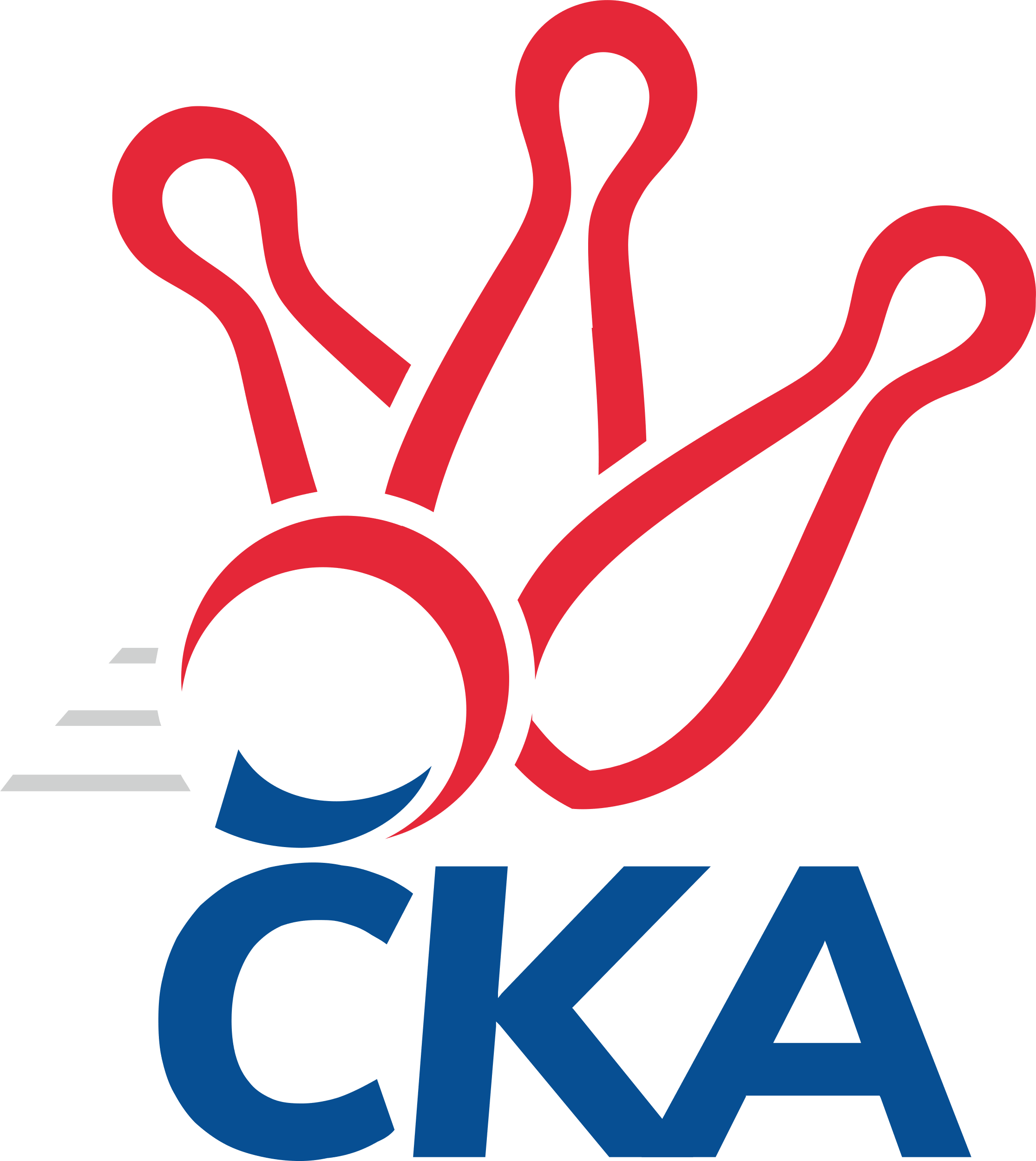 Č. 3Ročník 2022/2023	23.10.2022Nejlepšího výkonu v tomto kole: 1611 dosáhlo družstvo: TJ Blatná1.KLD C 2022/2023Výsledky 3. kolaSouhrnný přehled výsledků:TJ Sokol Tehovec	- TJ Blatná	0:2	1559:1611		23.10.TJ Lokomotiva Č. Velenice	- SK Žižkov Praha		odloženo		TJ Jiskra Nová Bystřice	- TJ Slovan Kamenice n. L.	2:0	1557:1542		23.10.Tabulka družstev:	1.	TJ Blatná	2	2	0	0	4 : 0 	 	 1605	4	2.	TJ Jiskra Nová Bystřice	3	2	0	1	4 : 2 	 	 1609	4	3.	TJ Slovan Kamenice n. L.	3	2	0	1	4 : 2 	 	 1587	4	4.	TJ Lokomotiva Č. Velenice	1	1	0	0	2 : 0 	 	 1648	2	5.	SK Žižkov Praha	2	0	0	2	0 : 4 	 	 1564	0	6.	TJ Sokol Tehovec	3	0	0	3	0 : 6 	 	 1535	0Podrobné výsledky kola:	 TJ Sokol Tehovec	1559	0:2	1611	TJ Blatná	Jakub Vojáček	146 	 145 	 147 	177	615 	  	 546 	 127	120 	 154	145	Beáta Svačinová	Jan Procházka	126 	 102 	 114 	125	467 	  	 493 	 120	127 	 122	124	Karolína Baťková	Barbora Králová	99 	 133 	 120 	125	477 	  	 537 	 137	129 	 136	135	Monika Kalousová	Petra Šimková	95 	 140 	 90 	132	457 	  	 528 	 131	134 	 146	117	Matěj Kuparrozhodčí: Jiří UjhelyiNejlepší výkon utkání: 615 - Jakub Vojáček	 TJ Lokomotiva Č. Velenice	0	0:0	0	SK Žižkov Praharozhodčí: Miloš Navrkal	 TJ Jiskra Nová Bystřice	1557	2:0	1542	TJ Slovan Kamenice n. L.	Jan Mol	123 	 131 	 118 	138	510 	  	 467 	 101	132 	 120	114	Václav Rychtařík nejml.	Petra Mertlová	142 	 127 	 145 	125	539 	  	 469 	 129	93 	 131	116	Jan Podhradský	Matyáš Krmela	110 	 136 	 129 	124	499 	  	 527 	 134	150 	 117	126	Jaroslav Šindelář ml.	Karolína Filakovská	116 	 139 	 131 	122	508 	  	 546 	 127	143 	 134	142	David Schober ml.rozhodčí: Martin PýchaNejlepší výkon utkání: 546 - David Schober ml.Pořadí jednotlivců:	jméno hráče	družstvo	celkem	plné	dorážka	chyby	poměr kuž.	Maximum	1.	David Holý 	TJ Lokomotiva Č. Velenice	574.00	386.0	188.0	4.0	1/1	(574)	2.	Adam Vaněček 	SK Žižkov Praha	573.00	383.5	189.5	5.5	1/1	(597)	3.	Jakub Vojáček 	TJ Sokol Tehovec	568.00	373.3	194.7	4.7	3/3	(615)	4.	Petra Mertlová 	TJ Jiskra Nová Bystřice	552.00	378.0	174.0	4.5	2/2	(565)	5.	Beáta Svačinová 	TJ Blatná	543.00	369.5	173.5	8.0	2/2	(546)	6.	Eliška Rysová 	TJ Lokomotiva Č. Velenice	540.00	375.0	165.0	13.0	1/1	(540)	7.	Monika Kalousová 	TJ Blatná	538.50	347.5	191.0	4.5	2/2	(540)	8.	Jan Mol 	TJ Jiskra Nová Bystřice	538.50	364.5	174.0	9.8	2/2	(562)	9.	David Koželuh 	TJ Lokomotiva Č. Velenice	534.00	342.0	192.0	3.0	1/1	(534)	10.	David Schober  ml.	TJ Slovan Kamenice n. L.	534.00	357.3	176.7	3.3	3/3	(553)	11.	Jaroslav Šindelář  ml.	TJ Slovan Kamenice n. L.	521.00	355.0	166.0	7.7	3/3	(534)	12.	Anna Hartlová 	TJ Lokomotiva Č. Velenice	518.00	356.0	162.0	15.0	1/1	(518)	13.	Matyáš Krmela 	TJ Jiskra Nová Bystřice	516.50	352.8	163.8	8.3	2/2	(531)	14.	Václav Rychtařík  nejml.	TJ Slovan Kamenice n. L.	516.00	362.0	154.0	10.0	3/3	(543)	15.	Jan Podhradský 	TJ Slovan Kamenice n. L.	508.50	361.5	147.0	11.0	2/3	(548)	16.	Karolína Baťková 	TJ Blatná	506.00	348.5	157.5	8.0	2/2	(519)	17.	Kateřina Majerová 	SK Žižkov Praha	500.00	362.0	138.0	17.0	1/1	(500)	18.	Matěj Budoš 	TJ Jiskra Nová Bystřice	496.50	342.0	154.5	9.5	2/2	(524)	19.	Miloslava Žďárková 	SK Žižkov Praha	492.50	336.0	156.5	13.0	1/1	(512)	20.	Petra Šimková 	TJ Sokol Tehovec	482.33	340.3	142.0	10.3	3/3	(508)	21.	Barbora Králová 	TJ Sokol Tehovec	481.33	339.7	141.7	12.7	3/3	(493)	22.	Pavla Hřebejková 	SK Žižkov Praha	477.50	348.5	129.0	13.0	1/1	(497)	23.	Jan Procházka 	TJ Sokol Tehovec	463.50	342.0	121.5	18.5	2/3	(467)	24.	Filip Lafek 	SK Žižkov Praha	438.00	319.0	119.0	21.0	1/1	(438)		Matěj Kupar 	TJ Blatná	528.00	369.0	159.0	13.0	1/2	(528)		Karolína Filakovská 	TJ Jiskra Nová Bystřice	508.00	357.0	151.0	8.0	1/2	(508)		Matěj Pekárek 	TJ Blatná	484.00	317.0	167.0	8.0	1/2	(484)		Denisa Králová 	TJ Sokol Tehovec	458.00	329.0	129.0	18.0	1/3	(458)		Tomáš Novák 	TJ Slovan Kamenice n. L.	424.00	322.0	102.0	18.0	1/3	(424)Sportovně technické informace:Starty náhradníků:registrační číslo	jméno a příjmení 	datum startu 	družstvo	číslo startu26073	Matěj Kupar	23.10.2022	TJ Blatná	1x25232	Beáta Svačinová	23.10.2022	TJ Blatná	2x
Hráči dopsaní na soupisku:registrační číslo	jméno a příjmení 	datum startu 	družstvo	Program dalšího kola:4. kolo6.11.2022	ne	10:00	TJ Jiskra Nová Bystřice - TJ Lokomotiva Č. Velenice	6.11.2022	ne	10:00	SK Žižkov Praha - TJ Sokol Tehovec	6.11.2022	ne	10:00	TJ Slovan Kamenice n. L. - TJ Blatná	Nejlepší šestka kola - absolutněNejlepší šestka kola - absolutněNejlepší šestka kola - absolutněNejlepší šestka kola - absolutněNejlepší šestka kola - dle průměru kuželenNejlepší šestka kola - dle průměru kuželenNejlepší šestka kola - dle průměru kuželenNejlepší šestka kola - dle průměru kuželenNejlepší šestka kola - dle průměru kuželenPočetJménoNázev týmuVýkonPočetJménoNázev týmuPrůměr (%)Výkon2xJakub VojáčekTehovec6152xJakub VojáčekTehovec119.426152xBeáta SvačinováBlatná5462xDavid Schober ml.Kamenice n. L107.735462xDavid Schober ml.Kamenice n. L5463xPetra MertlováNová Bystřice106.355392xPetra MertlováNová Bystřice5392xBeáta SvačinováBlatná106.025462xMonika KalousováBlatná5372xMonika KalousováBlatná104.275371xMatěj KuparBlatná5281xJaroslav Šindelář ml.Kamenice n. L103.98527